Establishment—number of group sessions, total N[NNNNN]Exported from METEOR(AIHW's Metadata Online Registry)© Australian Institute of Health and Welfare 2024This product, excluding the AIHW logo, Commonwealth Coat of Arms and any material owned by a third party or protected by a trademark, has been released under a Creative Commons BY 4.0 (CC BY 4.0) licence. Excluded material owned by third parties may include, for example, design and layout, images obtained under licence from third parties and signatures. We have made all reasonable efforts to identify and label material owned by third parties.You may distribute, remix and build on this website’s material but must attribute the AIHW as the copyright holder, in line with our attribution policy. The full terms and conditions of this licence are available at https://creativecommons.org/licenses/by/4.0/.Enquiries relating to copyright should be addressed to info@aihw.gov.au.Enquiries or comments on the METEOR metadata or download should be directed to the METEOR team at meteor@aihw.gov.au.Establishment—number of group sessions, total N[NNNNN]Identifying and definitional attributesIdentifying and definitional attributesMetadata item type:Data ElementShort name:Total number of group sessionsMETEOR identifier:292789Registration status:Health, Superseded 04/07/2007Definition:The total number of groups of patients/clients receiving services. Each group is to count once, irrespective of size or the number of staff providing services.Data Element Concept:Establishment—number of group sessions Value Domain:Total group sessions N[NNNNN]Value domain attributesValue domain attributesValue domain attributesRepresentational attributesRepresentational attributesRepresentational attributesRepresentation class:TotalTotalData type:NumberNumberFormat:N[NNNNN]N[NNNNN]Maximum character length:66Unit of measure:Group sessionGroup sessionData element attributes Data element attributes Collection and usage attributesCollection and usage attributesCollection methods:At present, occasions of service to groups are counted in an inconsistent manner. The numbers of occasions of service should be collected for both individual and group sessions for public psychiatric hospitals and alcohol and drug hospitals.Comments:This data element is derived from data elements that are not currently specified in the National Health Data Dictionary, but which are recorded in various ways by hospitals and/or outpatient departments. Examples include identifiers of individual consultations/visits, diagnostic tests, etc.Source and reference attributesSource and reference attributesSubmitting organisation:National minimum data set working parties.
Relational attributesRelational attributesRelated metadata references:Has been superseded by Establishment—number of group sessions, total N[NNNNN]Health, Standard 04/07/2007Independent Hospital Pricing Authority, Standard 01/11/2012
Is re-engineered from  Group sessions, version 1, Derived DE, NHDD, NHIMG, Superseded 01/03/2005.pdf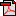  (14.1 KB)No registration statusImplementation in Data Set Specifications:Outpatient care NMDSHealth, Superseded 04/07/2007Implementation start date: 01/07/2005
Implementation end date: 30/06/2006

